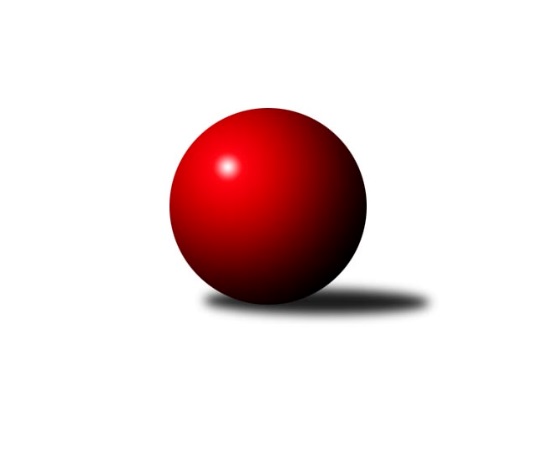 Č.12Ročník 2019/2020	23.2.2020Nejlepšího výkonu v tomto kole: 1294 dosáhlo družstvo: TJ Sokol Nové Hrady Jihočeský KP DOROST 2019/2020Výsledky 12. kolaSouhrnný přehled výsledků:KK Lokomotiva Tábor	- TJ Spartak Trhové Sviny 	0:2	1004:1198		23.2.TJ Dynamo České Budějovice 	- TJ Lokomotiva České Velenice B	2:0	1102:949		23.2.TJ Jiskra Nová Bystřice	- Kuželky Borovany 	0:2	1091:1162		23.2.TJ Lokomotiva České Velenice A	- TJ Sokol Nové Hrady 	0:2	1094:1294		23.2.Tabulka družstev:	1.	TJ Sokol Nové Hrady	11	10	0	1	20 : 2 	 	 1179	20	2.	TJ Dynamo České Budějovice	11	9	0	2	18 : 4 	 	 1187	18	3.	TJ Spartak Trhové Sviny	11	9	0	2	18 : 4 	 	 1169	18	4.	Kuželky Borovany	11	5	0	6	10 : 12 	 	 1111	10	5.	TJ Lokomotiva České Velenice A	11	3	0	8	6 : 16 	 	 1090	6	6.	TJ Jiskra Nová Bystřice	11	3	0	8	6 : 16 	 	 1045	6	7.	KK Lokomotiva Tábor	11	3	0	8	6 : 16 	 	 1020	6	8.	TJ Lokomotiva České Velenice B	11	2	0	9	4 : 18 	 	 1020	4Podrobné výsledky kola:	 KK Lokomotiva Tábor	1004	0:2	1198	TJ Spartak Trhové Sviny 	Viktor Stuchlík	 	 148 	 158 		306 	  	 349 	 	183 	 166		Martin Klíma	Martin Hozman	 	 182 	 162 		344 	  	 444 	 	228 	 216		Nikola Kroupová	Vojtěch Polák	 	 200 	 154 		354 	  	 405 	 	206 	 199		Marek Koptarozhodčí: Jaroslav MihálNejlepší výkon utkání: 444 - Nikola Kroupová	 TJ Dynamo České Budějovice 	1102	2:0	949	TJ Lokomotiva České Velenice B	Ondřej Sysel	 	 151 	 197 		348 	  	 362 	 	175 	 187		Leona Havlová	Rostislav Solkan	 	 155 	 188 		343 	  	 317 	 	142 	 175		Karolína Šedivá	Lukáš Chmel	 	 215 	 196 		411 	  	 270 	 	142 	 128		Victorie Beníschkovározhodčí: František ŠlapákNejlepší výkon utkání: 411 - Lukáš Chmel	 TJ Jiskra Nová Bystřice	1091	0:2	1162	Kuželky Borovany 	Jan Mol	 	 175 	 178 		353 	  	 423 	 	212 	 211		Vojtěch Frdlík	Matěj Budoš	 	 170 	 187 		357 	  	 356 	 	171 	 185		Karel Beleš	Adam Oktábec	 	 161 	 145 		306 	  	 383 	 	187 	 196		Jan Kouba	Karolína Marková	 	 171 	 210 		381 	  	 0 	 	0 	 0		nikdo nenastoupilrozhodčí: Martin PýchaNejlepší výkon utkání: 423 - Vojtěch Frdlík	 TJ Lokomotiva České Velenice A	1094	0:2	1294	TJ Sokol Nové Hrady 	Zuzka Tranová	 	 188 	 154 		342 	  	 458 	 	202 	 256		Jan Koriták	Viola Violová	 	 139 	 194 		333 	  	 390 	 	210 	 180		Pavel Fritz	Daniela Matoušková	 	 221 	 198 		419 	  	 407 	 	208 	 199		Adam Hanousek	nikdo nenastoupil	 	 0 	 0 		0 	  	 429 	 	188 	 241		Tomáš Balkorozhodčí: Nejlepší výkon utkání: 458 - Jan KoritákPořadí jednotlivců:	jméno hráče	družstvo	celkem	plné	dorážka	chyby	poměr kuž.	Maximum	1.	Lukáš Chmel 	TJ Dynamo České Budějovice 	422.48	287.5	135.0	7.1	5/5	(487)	2.	Marek Kopta 	TJ Spartak Trhové Sviny 	411.80	288.9	122.9	7.8	5/6	(430)	3.	Tomáš Balko 	TJ Sokol Nové Hrady 	404.57	275.8	128.8	9.6	6/7	(447)	4.	Jan Koriták 	TJ Sokol Nové Hrady 	404.54	278.5	126.0	7.8	7/7	(458)	5.	Nikola Kroupová 	TJ Spartak Trhové Sviny 	398.93	287.9	111.0	10.9	6/6	(457)	6.	Jan Kouba 	Kuželky Borovany 	395.27	282.0	113.3	8.1	5/5	(437)	7.	Vojtěch Frdlík 	Kuželky Borovany 	385.26	272.3	113.0	10.9	5/5	(478)	8.	Adam Hanousek 	TJ Sokol Nové Hrady 	383.33	275.6	107.8	12.5	6/7	(407)	9.	Marie Myslivcová 	KK Lokomotiva Tábor	379.79	269.8	110.0	12.2	6/6	(468)	10.	Zuzka Tranová 	TJ Lokomotiva České Velenice A	373.71	270.9	102.8	11.5	5/5	(425)	11.	Martin Klíma 	TJ Spartak Trhové Sviny 	373.33	269.6	103.7	11.8	6/6	(394)	12.	Natálie Lojdová 	KK Lokomotiva Tábor	373.25	274.2	99.1	14.1	4/6	(401)	13.	Leona Havlová 	TJ Lokomotiva České Velenice B	370.19	262.9	107.3	12.8	6/6	(423)	14.	Jan Hess 	TJ Dynamo České Budějovice 	367.47	272.4	95.1	13.1	5/5	(420)	15.	Karolína Marková 	TJ Jiskra Nová Bystřice	360.25	266.0	94.2	15.8	6/6	(391)	16.	Vojtěch Polák 	KK Lokomotiva Tábor	353.00	254.8	98.3	16.1	5/6	(421)	17.	Nela Koptová 	TJ Spartak Trhové Sviny 	350.57	254.2	96.3	13.8	5/6	(394)	18.	Jan Mol 	TJ Jiskra Nová Bystřice	350.20	255.2	95.0	17.0	4/6	(381)	19.	Daniela Matoušková 	TJ Lokomotiva České Velenice A	349.97	266.3	83.7	15.7	5/5	(419)	20.	Pavel Fritz 	TJ Sokol Nové Hrady 	346.93	253.1	93.8	13.7	5/7	(390)	21.	Matěj Budoš 	TJ Jiskra Nová Bystřice	340.90	251.9	89.0	17.8	5/6	(383)	22.	Eliška Rysová 	TJ Lokomotiva České Velenice B	334.63	259.1	75.5	19.5	5/6	(402)	23.	Karolína Šedivá 	TJ Lokomotiva České Velenice B	334.30	239.3	95.0	16.7	5/6	(388)	24.	Karel Beleš 	Kuželky Borovany 	332.80	245.6	87.2	16.1	5/5	(381)	25.	Adam Oktábec 	TJ Jiskra Nová Bystřice	302.88	231.8	71.1	22.0	5/6	(358)	26.	Victorie Beníschková 	TJ Lokomotiva České Velenice B	263.13	197.4	65.7	29.8	6/6	(318)		Michal Baudyš 	TJ Jiskra Nová Bystřice	451.00	310.0	141.0	4.0	1/6	(451)		Jan Kotnauer 	TJ Dynamo České Budějovice 	414.00	283.0	131.0	4.5	2/5	(431)		David Koželuh 	TJ Lokomotiva České Velenice A	403.44	275.8	127.6	7.6	3/5	(487)		Julie Kortusová 	KK Lokomotiva Tábor	394.00	278.0	116.0	11.0	1/6	(394)		Ondřej Sysel 	TJ Dynamo České Budějovice 	392.83	285.2	107.6	11.6	3/5	(416)		Vít Šebestík 	TJ Dynamo České Budějovice 	385.11	274.8	110.3	12.0	3/5	(427)		Petra Aldorfová 	Kuželky Borovany 	382.83	278.8	104.0	12.5	2/5	(413)		Tomáš Suchánek 	TJ Sokol Nové Hrady 	349.50	242.0	107.5	10.0	1/7	(356)		Ondřej Plzák 	Kuželky Borovany 	342.17	263.7	78.5	18.3	3/5	(382)		Matyáš Krmela 	TJ Jiskra Nová Bystřice	340.00	257.0	83.0	19.0	1/6	(340)		Viktor Stuchlík 	KK Lokomotiva Tábor	337.25	248.1	89.1	17.5	2/6	(365)		Rostislav Solkan 	TJ Dynamo České Budějovice 	330.67	238.0	92.7	14.0	1/5	(344)		Martin Hozman 	KK Lokomotiva Tábor	329.33	241.3	88.0	18.5	3/6	(375)		Viola Violová 	TJ Lokomotiva České Velenice A	320.22	241.6	78.7	21.4	3/5	(334)		Šimon Šebestík 	TJ Dynamo České Budějovice 	302.00	222.0	80.0	18.0	1/5	(302)		Eliška Brychtová 	TJ Sokol Nové Hrady 	286.00	206.0	80.0	16.0	2/7	(294)Sportovně technické informace:Starty náhradníků:registrační číslo	jméno a příjmení 	datum startu 	družstvo	číslo startu26157	Victorie Beníschková	23.02.2020	TJ Lokomotiva České Velenice B	3x26057	Karolína Marková	23.02.2020	TJ Jiskra Nová Bystřice	4x24071	Jan Koriťák	23.02.2020	TJ Sokol Nové Hrady 	4x24073	Pavel Fritz	23.02.2020	TJ Sokol Nové Hrady 	3x23968	Vojtěch Frdlík	23.02.2020	Kuželky Borovany 	3x23973	Jan Kouba	23.02.2020	Kuželky Borovany 	4x24025	Nikola Kroupová	23.02.2020	TJ Spartak Trhové Sviny 	4x25751	Martin Hozman	23.02.2020	KK Lokomotiva Tábor	1x25534	Martin Klíma	23.02.2020	TJ Spartak Trhové Sviny 	4x25516	Karel Beleš	23.02.2020	Kuželky Borovany 	4x25491	Zuzka Tranová	23.02.2020	TJ Lokomotiva České Velenice A	4x25477	Leona Havlová	23.02.2020	TJ Lokomotiva České Velenice B	4x25476	Daniela Matoušková	23.02.2020	TJ Lokomotiva České Velenice A	4x25475	Karolína Šedivá	23.02.2020	TJ Lokomotiva České Velenice B	3x25388	Matěj Budoš	23.02.2020	TJ Jiskra Nová Bystřice	4x25387	Jan Mol	23.02.2020	TJ Jiskra Nová Bystřice	3x25348	Rostislav Solkan	23.02.2020	TJ Dynamo České Budějovice 	1x25208	Adam Oktábec	23.02.2020	TJ Jiskra Nová Bystřice	4x22650	Marek Kopta	23.02.2020	TJ Spartak Trhové Sviny 	4x25062	Lukáš Chmel	23.02.2020	TJ Dynamo České Budějovice 	4x24954	Adam Hanousek	23.02.2020	TJ Sokol Nové Hrady 	4x24955	Tomáš Balko	23.02.2020	TJ Sokol Nové Hrady 	4x24516	Vojtěch Polák	23.02.2020	KK Lokomotiva Tábor	3x24515	Viktor Stuchlík	23.02.2020	KK Lokomotiva Tábor	1x
Hráči dopsaní na soupisku:registrační číslo	jméno a příjmení 	datum startu 	družstvo	Program dalšího kola:13. kolo1.3.2020	ne	10:00	TJ Sokol Nové Hrady  - KK Lokomotiva Tábor	1.3.2020	ne	10:00	Kuželky Borovany  - TJ Lokomotiva České Velenice A	1.3.2020	ne	10:00	TJ Jiskra Nová Bystřice - TJ Dynamo České Budějovice 	1.3.2020	ne	11:00	TJ Spartak Trhové Sviny  - TJ Lokomotiva České Velenice B	Nejlepší šestka kola - absolutněNejlepší šestka kola - absolutněNejlepší šestka kola - absolutněNejlepší šestka kola - absolutněNejlepší šestka kola - dle průměru kuželenNejlepší šestka kola - dle průměru kuželenNejlepší šestka kola - dle průměru kuželenNejlepší šestka kola - dle průměru kuželenNejlepší šestka kola - dle průměru kuželenPočetJménoNázev týmuVýkonPočetJménoNázev týmuPrůměr (%)Výkon4xJan KoritákNové Hrady A4586xNikola KroupováSp. T.Sviny  122.064446xNikola KroupováSp. T.Sviny  4449xLukáš ChmelDyn. Č.B. 117.514116xTomáš BalkoNové Hrady A4296xJan KoritákNové Hrady A116.394583xVojtěch FrdlíkBorovany 4234xVojtěch FrdlíkBorovany 116.344232xDaniela MatouškováČ. Velenice4196xMarek KoptaSp. T.Sviny  111.344057xLukáš ChmelDyn. Č.B. 4118xTomáš BalkoNové Hrady A109.02429